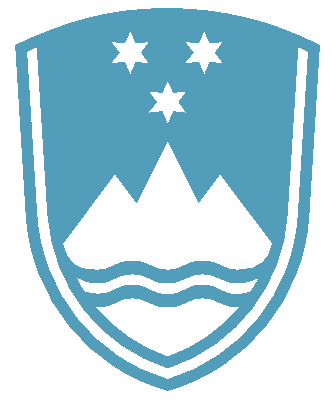 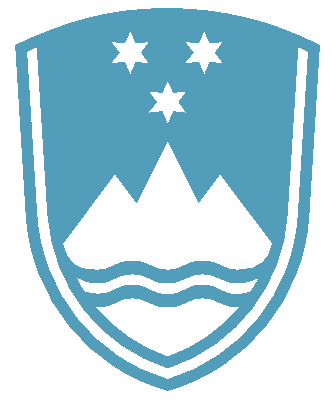 Dunajska cesta 25, 1000 Ljubljana		T: 01 420 44 88		F: 01 420 44 83				E: gp.irsop@gov.si		http://www.iop.gov.si/POROČILO O REDNEM INŠPEKCIJSKEM PREGLEDU NAPRAVE, KI LAHKO POVZROČI ONESNAŽEVANJE OKOLJA VEČJEGA OBSEGA z dne 24.5.2022Zavezanec: PZP z. o. o., Spodnja Hajdina 17, 2288 HajdinaNaprava: Naprava za intenzivno rejo perutnine – Farma Boreci, Lokacija: Boreci 9, 9242 Križevci pri LjutomeruDatum rednega pregleda: 19. 5. 2022Okoljevarstveno dovoljenje (OVD) Agencije RS za okolje št. 35407-138/2006-5 z dne 23. 6. 2009 in Odločba o spremembi okoljevarstvenega dovoljenja št. 35406-72/2015-8 z dne 29. 9. 2016  Usklajenost z OVD: delna:Inšpektorica za okolje je pri zavezancu opravila redni pregled po OVD glede emisij snovi v zrak, emisij snovi in toplote v vode, hrupa iz dejavnosti, ravnanja z odpadki, ravnanja s perutninskim gnojem, rabe vode in energije, ukrepov za čim večjo stopnjo varstva okolja ter zmanjšanje tveganja ob nesrečah. V zvezi z emisijami snovi v zrak, hrupom iz dejavnosti, ravnanjem z odpadki, ravnanjem s perutninskim gnojem, ter ukrepi za čim večjo stopnjo varstva okolja ter zmanjšanje tveganja ob nesrečah, inšpektorica ob nadzoru ni ugotovila nepravilnosti. Inšpektorica je zavezancu izrekla opozorilo na zapisnik za odpravo manjših nepravilnosti v zvezi z emisijami snovi v vode, s katerim je odredila, da mora uskladiti, odvajanje komunalnih odpadnih vod z določbami OVD, ter rabo vode za pitje živali in sanitarne namene z določbami Vodnega dovoljenja št. 35526-4/2020-10. Ureditveni rok po izrečenem opozorilu še ni potekel. Zaključki / naslednje aktivnosti:Kontrolni pregled po izrečenih opozorilih bo opravljen po preteku posameznega roka iz opozorila, naslednji redni inšpekcijski pregled je predviden v skladu s planom Inšpektorata, izredni po potrebi prej.